PC12 LG 7A (Formative Assessment 2019)Marking Teacher: _______________________	Name:	__________________		Student #:	__________________1.	Given , perform the indicated operation._________________________________________________________________________________________2.	Given , perform the indicated operation._________________________________________________________________________________________3.	Given , perform the indicated operation.							b)4.	Given , perform the indicated operation._________________________________________________________________________________________5.		For each given graph of f(x) and g(x), perform the indicated operation.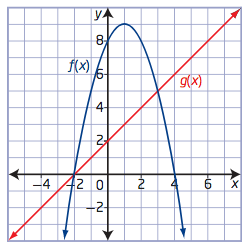 _________________________________________________________________________________________6.	For each graph of f(x) and g(x), determine the equation and state the domain & range for:PC12 LG 7B (Formative Assessment)Marking Teacher: _______________________	Name:	__________________		Student #:	__________________1.	Given , perform the indicated operation._________________________________________________________________________________________2.	Given , perform the indicated operation._________________________________________________________________________________________3.	Given , perform the indicated operation.							b)4.	Given , perform the indicated operation._________________________________________________________________________________________5.	For each given graph of f(x) and g(x), perform the indicated operation.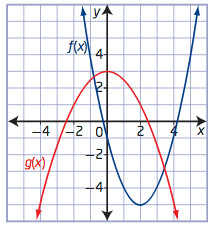 _________________________________________________________________________________________6.	For each graph of f(x) and g(x), determine the equation and state the domain & range for:Directions: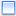 See me about this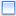 Move on to next guide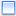 Review and redoDirections:See me about thisMove on to next guideReview and redo